KATA PENGANTAR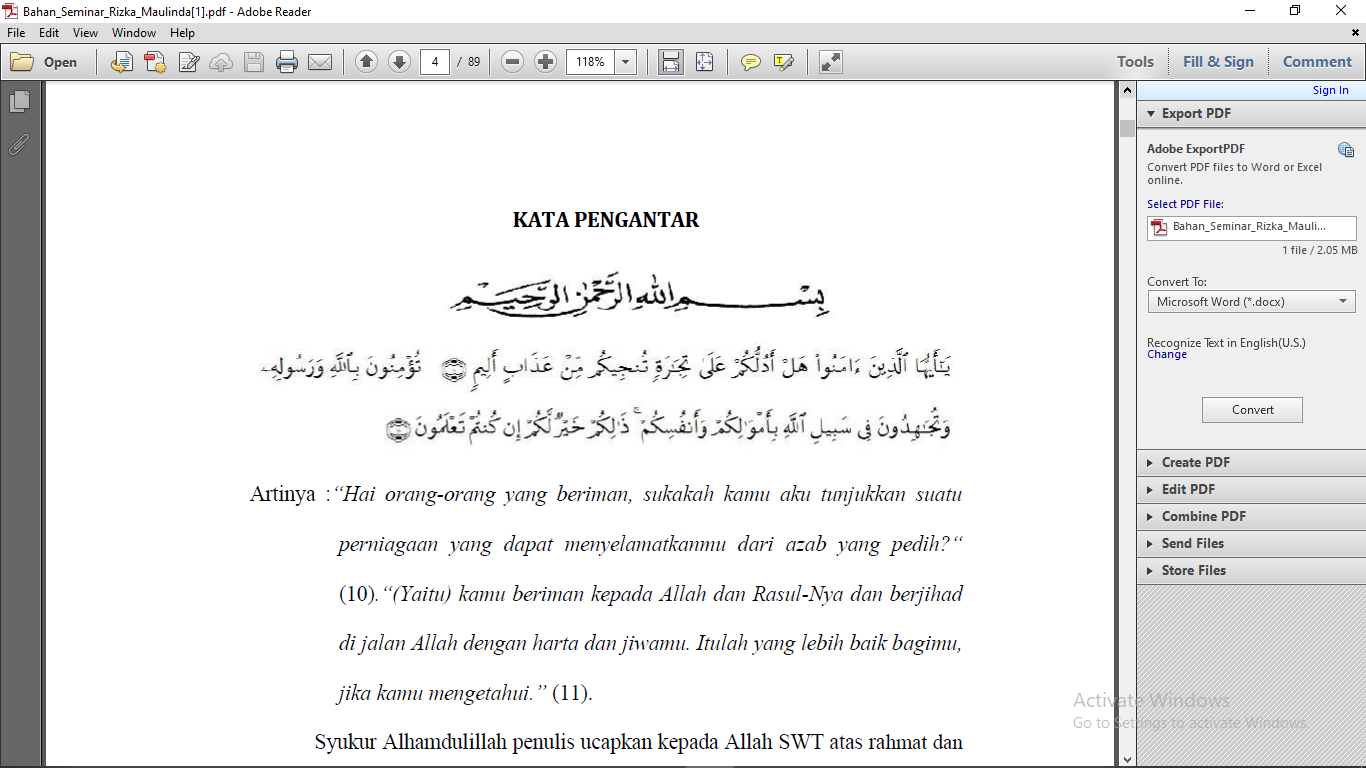 Artinya :“Hai orang-orang yang beriman, sukakah kamu aku tunjukkan suatu perniagaan yang dapat menyelamatkanmu dari azab yang pedih?“ (10).“(Yaitu) kamu beriman kepada Allah dan Rasul-Nya dan berjihad di jalan Allah dengan harta dan jiwamu. Itulah yang lebih baik bagimu, jika kamu mengetahui.” (11). 	Syukur Alhamdulillah penulis ucapkan kepada Allah SWT atas rahmat dan karunia-Nya sehingga penulis dapat melaksanakan penelitian dan menyelesaikan penysunan skripsi ini dengan judul “Uji MPN Coliform Pada Air Minum Isi Ulang Dan Air Minum Dalam Kemasan Yang Beredar Di Daerah Kelurahan Harjosari Medan Amplas” sebagai syarat memperoleh gelar Sarjana Fakultas Farmasi Universitas Muslim Nusantara Al Washliyah Medan.	Selesainya penelitian dan penyusunan skripsi  ini tidak lepas dari do’a, bantuan material, dukungan, semangat, arahan dan bimbingan dari banyak pihak. Oleh sebab itu, penulis ingin menyampaikan terima kasih kepada orangtua, Ibu Dra. Yusniati Abdurrahman dan Ayah Muchtar, S.P yang saya cintai dengan segenap keikhlasan dan kasih sayangnya telah mengasuh, membesarkan, mendidik, berjuang dan memberi do’a,  perhatian setiap saat serta pengorbanan yang sangat besar dan menjadi motivator dalam kehidupan penulis sehingga dapat menyelesaikan pendidikan, penelitian dan penyusunan skripsi ini, serta kakak saya Intan Purnamasari, abang saya M. Andi Martadha dan Adik saya Jefri, terima kasih telah memberikan motivasi dan do’a yang tiada henti kepada penulis sehingga penulis dapat menyelesaikan pendidikan denganbaik.Penulis juga menyampaikan terimakasih yang sebesar-besarnya kepada Ibu Melati Yulia Kusumastuti, S.Farm.,M.Sc selaku Pembimbing I dan kepada Ibu Dr. apt. Cut Fatimah, M.Si selaku Pembimbing II dan kepada Bapak Dr. apt. M. Pandapotan Nasution, MPS selaku penguji saya yang telah banyak membimbing, memberi masukan, arahan, kritikan, saran dan motivasi kepada penulis dengan penuh kesabaran dan tanggung jawab selama penelitian hingga selesainya penyusunan skripsi ini.Pada kesempatan ini penulis juga mengucapkan terimakasih yang sebesar-besarnya kepada : Bapak Dr. KRT. Hardi Mulyono K. Surbakti, selaku Rektor Universitas Muslim Nusantara Al Washliyah Medan.Ibu apt. Minda Sari Lubis, S.Farm., M.Si selaku Plt. Dekan Fakultas Farmasi Universitas Muslim Nusantara Al Washliyah Medan.Ibu apt. Debi Meilani, S.Si., M.Si sebagai Wakil Dekan I dan Ibu Melati Yuliakusumastuti, M.Sc sebagai Wakil Dekan II.Ibu apt. Rafita Yuniarti, S.Si., M.Kes sebagai Kepala Laboratorium Terpadu Fakultas Farmasi Universitas Muslim Nusantara Al Washliyah Medan beserta Laboran yang telah memberikan izin kepada penulis untuk menggunakan fasilitas laboratorium.Bapak/Ibu staf pengajar Fakultas Farmasi Program Studi Sarjana Farmasi Universitas Muslim Nusantara Al Washliyah Medan yang telah mendidik dan membina penulis hingga dapat menyelesaikan pendidikan.Teman-teman seperjuangan Kelas F Transfer Farmasi 2018 yang telah membantu dan memberikan motivasi serta dukungan kepada penulis. Penulis menyadari bahwa skripsi ini masih banyak kekurangan,oleh karena itu dengan segala kerendahan hati, penulis menerima kritikan dan saran yang bersifat membangun demi kesempurnaan skripsi ini. Akhirnya penulis ucapkan terima kasih kepada semua pihak yang telah membantu yang tidak disebutkan satu persatu dalam penulisan skripsi ini. Semoga skripsi ini bermanfaat bagi ilmu pengetahuan pada umumnya dan bidang Farmasi khususnya. Medan,   Agustus 2020 PenulisNurul NatasyaNPM 182114076 